                     /06 RM 04258Hardware e SoftwareATIVIDADE – PÁGINA: 29	4) Usando o Programa Paint desenhe o HARDWARE pelo qual podemos ver as imagens do computador. Abrindo o Programa Paint1º Passo: Para abrir o Paint, clique no botão iniciar.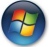 2º Passo: Clique em todos os programas.3º Passo: Clique em acessórios.4º Passo: Clique em Paint.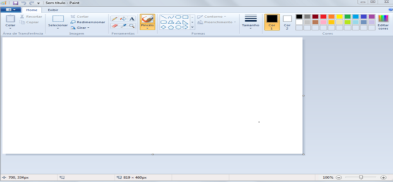 